Chers parents,Nous avons le plaisir d’accueillir votre enfant à la rentrée et pour une bonne organisation au sein de la classe, il devra apporter :1 cartable pouvant contenir des grands cahiers,4 photos d’identité (nous en avons besoin pour la rentrée)un change complet (marqué au nom et prénom), dans un sac en plastique (marqué au nom et prénom de l’enfant), qui restera à l’école,une couverture et un coussin marqués (si votre enfant fait la sieste à l’école),un « doudou » marqué (si c’est utile) dans un petit sac en toile ou en plastique, marqués au nom et prénom de l’enfant (surtout pas un cartable, ni un sac à dos),1 paquet de lingettes,1 serviette en tissu pour la cantine (elle sera redonnée à la fin de chaque semaine),2 boîtes de mouchoirs,Un gobelet en plastiques rigide marqué à son nom.Nous vous remercions.Guillemette LechartierFlorence LarueMoyenne section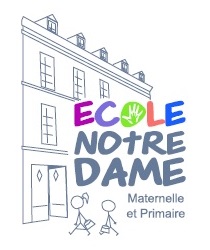 ECOLE PRIMAIRE NOTRE DAMEEtablissement Privé CatholiqueMaternelle et ElémentaireLISTE DE FOURNITURESClasse de MSEnseignante : Guillemette Lechartier(à partir de janvier 2020)